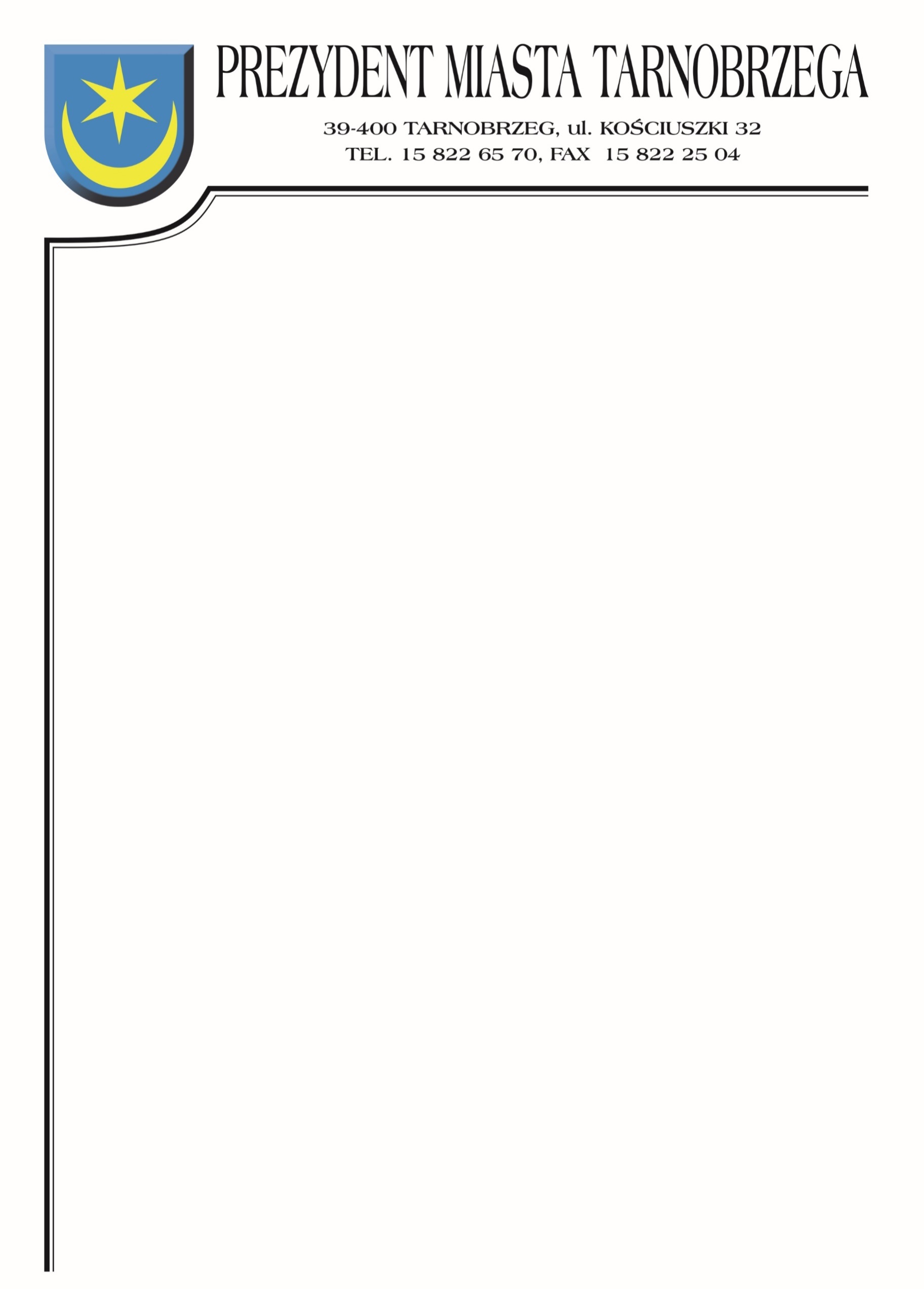 .Znak sprawy: BZP-I.271.7.2022                                                          Tarnobrzeg, dnia 18 marca 2022r.Do wszystkich WykonawcówODPOWIEDZI NA PYTANIA WRAZ ZE ZMIANĄ SWZDotyczy postępowania: ,,Budowa i przebudowa kluczowych dróg w specjalnej strefie ekonomicznej, turystyczno-rekreacyjnej oraz centrum miasta Tarnobrzega” – 5 zadań.Zamawiający informuje, że w terminie określonym zgodnie z art. 135 ust. 2 ustawy z 11 września 2019 r. – Prawo zamówień publicznych (Dz.U. 2021 poz. 1129 z późn.zm.), Wykonawcy zwrócili się do Zamawiającego z wnioskAMI o wyjaśnienie treści SWZ.W związku z powyższym, Zamawiający udziela następujących wyjaśnień:Do wszystkich zadań:1) Ze względu na duży zakres brukarski, a także problemy z dostępnością ekip brukarskich, proszę o dopuszczenie alternatywnej zamiany wykonania nawierzchni z bruków dla parkingów, miejsc postojowych oraz ciągów pieszo-rowerowych na nawierzchnie wykonane z mieszanek bitumicznych. Odpowiedź: Zamawiający podtrzymuje warunki SWZ.Zadanie nr 1: Przebudowa dróg - M. Curie-Skłodowskiej, Kwiatkowskiego,  Kazimierza Wielkiego, Zwierzyniecka, Dąbrowskiej: - ul. Dąbrowska:1) Proszę o określenie lepiszczy asfaltowych dla nawierzchni bitumicznych.Odpowiedź: Zgodnie z SST. Zamawiający nie ogranicza typu lepiszcza (naturalne lub modyfikowane) przy zachowaniu parametrów jakościowych i wymogów gwarancyjnych.2) Zgodnie z rys. 4 przekroje konstrukcyjne oraz STWiORB s. 252 przewidziano zastosowanie krawężników o wymiarach 20x30. Czy należy zastosować ww. materiał? Jeśli tak, proszę o podanie ilości.Odpowiedź: Zastosować krawężniki 15x30 cm.3) Wg. STWiORB s. 252 do wykonania ławy pod krawężnik należy zastosować beton C12/15, natomiast w przedmiarze wymieniono C16/20, jakiej klasy beton zastosować?Odpowiedź: Zastosować beton klasy wytrzymałości na ściskanie C12/15.(w przedmiarze nie ma informacji o klasie wytrz. bet. C16/20)4) Czy można zastosować krawężniki oraz kostki o nasiąkliwości typowej dla klasy 2B, czyli 6%?Odpowiedź: Nasiąkliwość kostek betonowych i krawężników nie więcej niż 5%.5) Proszę o określenie koloru i typu kostki brukowej betonowej, a także określenie koloru cementu dla ww. materiałów.Odpowiedź: Grubość kostki brukowej zgodnie z projektem, należy przyjąć kostkę bezfazową typu Panthenon. Docelowa kolorystyka kostki: chodniki – kostka żółta, miejsca parkingowe – kostka grafitowa (separatory z kostki żółtej), zjazdy – kostka grafitowa, kostka integracyjna – żółta. Kolor cementu: – szary cement.Zamawiający dopuszcza możliwość zmiany kolorystyki kostki, po uzgodnieniu na etapie realizacji robót budowlanych.6) Wg. rys. 4 przekroje konstrukcyjne oraz opisu s. 9 chodnik powinien zostać wykonany z kostki gr. 8 cm, natomiast w przedmiarze wymieniono gr. 6 cm. Z jakiej grubości kostki wykonać chodnik?Odpowiedź: Chodnik z kostki gr. 8cm.7) W przedmiarze podano obrzeża w ilości 384,70 m, natomiast z dokumentacji wynika, iż jest to 518,0 m. Proszę korektę przedmiaru.Odpowiedź: Powinno być 518.0 m (poza pasem drogowym).8) W opisie s. 6 podano grupę nośności podłoża G2, natomiast na rys. nr 4 przedstawiono istniejące podłoże G1. Proszę o wyjaśnienie rozbieżności.Odpowiedź: Na rysunku - powinno być G2.9) Proszę o jednoznaczne określenie typu i średnicy rur na przykanaliki.Odpowiedź: Przykanaliki PCV 200 SN 8 lite.10) Ze względu na rozbieżność w dokumentacji proszę o określenie ilości studzienek ściekowych, tj. 7 szt. czy 10 szt. Proszę o ewentualną korektę przedmiaru.Odpowiedź: 10 szt. studzienek ściekowych.11) Z rys. 4 wynika, iż powierzchnia zatoki autobusowej wynosi 120,0 m2, natomiast 
w przedmiarze podano powierzchnię 60,0 m2. Proszę o korektę przedmiaru.Odpowiedź: Powinno być 124 m2.  12) Na rys. 2 przedstawiono wiatę w ciągu projektowanego chodnika, proszę o informacje czy do obowiązków Wykonawcy należy przestawienie istniejącej wiaty lub zakup nowej.Odpowiedź: Przestawienie istniejącej wiaty.- ul. Kazimierz Wielkiego:1) Proszę o określenie lepiszczy asfaltowych dla nawierzchni bitumicznych.Odpowiedź: Zgodnie z SST. Zamawiający nie ogranicza typu lepiszcza (naturalne lub modyfikowane) przy zachowaniu parametrów jakościowych i wymogów gwarancyjnych.2) Czy można zastosować kostki o nasiąkliwości typowej dla klasy 2B, czyli 6%?Odpowiedź: Nasiąkliwość kostek betonowych i krawężników nie więcej niż 5%.3) W przedmiarze podano nawierzchnię z kostki brukowej w ilości 3 464,0 m, natomiast z dokumentacji wynika, iż jest to 3 577,0 m. Proszę o korektę przedmiaru.Odpowiedź: Powierzchnie w przedmiarze robót są obliczone poprawnie i przedstawiają się następująco:poz.4.3:- wysepki: 269 m2- zatoki autobusowe: 209,3 m2 	razem 478,3 m2poz.5.6:- chodnik: 1321 m2- ścieżka : 1705 m2- opaska: 438 m2	razem 3464 m2poz.5.7:- zjazdy do przełożenia: 240 m24) Czy Zamawiający przewiduje konieczność zdjęcia warstwy ziemi urodzajnej. Jeśli tak, proszę o uwzględnienie ww. robót w przedmiarze.Odpowiedź: Zamawiający nie przewiduje konieczności zdjęcia warstwy ziemi urodzajnej, przedmiar uwzględnia korytowanie pod nawierzchnie chodnika, ścieżki i opasek (poz. 2.1 i 2.2).- ul. Kwiatkowskiego:1) Proszę o określenie lepiszczy asfaltowych dla nawierzchni bitumicznych.Odpowiedź: Zgodnie z SST. Zamawiający nie ogranicza typu lepiszcza (naturalne lub modyfikowane) przy zachowaniu parametrów jakościowych i wymogów gwarancyjnych.2) Proszę o potwierdzenie wymiarów krawężników, które należy zastosować, tj. 15x30 zgodnie z przedmiarem oraz STWiORB s. 132, natomiast 20x30 zgodnie z rys. 2.1 PZT oraz rys. 3 przekroje konstrukcyjne.Odpowiedź: Wykonać krawężniki 20x30cm zgodnie z rys. 2.1 PZT oraz rys. 3 przekroje konstrukcyjne.3) W dołączonej dokumentacji nie podano informacji odnośnie krawężników kamiennych o wymiarach 20x35. Czy należy je zastosować? Jeśli tak, proszę o podanie miejsca ich wbudowania.Odpowiedź: Wykonać krawężniki 20x30cm zgodnie z rys. 2.3 PZT na wyspie centralnej ronda – skrzyżowanie z ul. Zwierzyniecką.4) Dot. poz. 5.6. nawierzchnie z kostki granitowej do dokumentacji nie dołączono specyfikacji dla tego materiału.Odpowiedź: W załączeniu specyfikacja D-05.03.01.5) Ze względu rozbieżności w ilościach oznakowania pionowego i poziomego, do wyceny należy przyjąć ilości z przedmiaru czy dokumentacji?Odpowiedź: Należy przyjąć ilość oznakowania zgodnie z dokumentacją 
z uwzględnieniem skrzyżowania typu rondo z ul. Zwierzyniecką.6) W przedmiarze nie uwzględniono konieczności przebudowy istniejących zjazdów 
w ilości 856,0 m2. Proszę o dołączenie ww. robót w przedmiarze.Odpowiedź:Dochodzi poz. 5.10- zjazdy do przełożenia: 861 m2W poz. 5.5 nowe ilości wynoszą:- zatoki autobusowe: 348 m2- pas zjazdowy: 821 m2- miejsca postojowe: 309 m2- wyspy + opaska: 200 m2- chodnik: 96 m2- zjazdy nowe: 32 m2Razem poz.5.5: 1806 m27) W projekcie wykonawczym w konstrukcji zatoki autobusowej występuje warstwa podbudowy z betonu cementowego C16/20 o grubości 20 cm (opis, SST), natomiast w przekrojach konstrukcyjnych (i przedmiarze) grubość podbudowy z betonu cementowego C16/20 wynosi 25 cm. Jakiej grubości warstwę zastosować?Odpowiedź: Grubość podbudowy z betonu cementowego C16/20 wynosi 25 cm.8) Czy do zakresu inwestycji należy przebudowa ronda przedstawionego na rys. 2.3? Odpowiedź: Tak- ul. Skłodowskie-Curie:Proszę o określenie lepiszczy asfaltowych dla nawierzchni bitumicznych.Odpowiedź: Zgodnie z SST. Zamawiający nie ogranicza typu lepiszcza (naturalne lub modyfikowane) przy zachowaniu parametrów jakościowych i wymogów gwarancyjnych.2) Proszę o określenie KR dla nawierzchni bitumicznych tj. podbudowy, wiążącej i ścieralnej.    Odpowiedź: Zgodnie z parametrami w opisie technicznym – KR3 dla sumarycznego   
    pakietu warstw konstrukcyjnych.3) Dot. wykonania podbudowy z mieszanki mineralno-asfaltowej: w opisie s. 12 oraz przedmiarze jest podbudowa AC 22P, natomiast na rys. AC 25W. Proszę o wyjaśnienie rozbieżności.    Odpowiedź: Dla podbudowy proszę zastosować beton asfaltowy AC22P.4) Dot. poz. 42., 47., 52. i 57. wg. przedmiaru wykonanie podbudowy z kruszywa łamanego frakcji 0/31,5, natomiast na rys. nr 5 przedstawiono kruszywo 4/31,5.     Odpowiedź: dla warstw podbudowy proszę przyjąć kruszywo frakcji 0/31,5 mm.5) Dot. poz. 48. w przedmiarze wymieniono kostki kolorowe, natomiast w opisie s. 12 podano kostki szare. Proszę o określenie koloru i typu kostki brukowej betonowej, a także określenie koloru cementu dla ww. materiałów.Odpowiedź: Grubość kostki brukowej zgodnie z projektem, należy przyjąć kostkę bezfazową typu Panthenon. Docelowa kolorystyka kostki: chodniki – kostka żółta, miejsca parkingowe – kostka grafitowa (separatory z kostki żółtej), zjazdy – kostka grafitowa, kostka integracyjna – żółta. Kolor cementu: – szary cement.Zamawiający dopuszcza możliwość zmiany kolorystyki kostki, po uzgodnieniu na etapie realizacji robót budowlanych.6) Dot. poz. 82. i 68 proszę o potwierdzenie zastosowania wszystkich studni rewizyjnych średnicy fi 1200.     Odpowiedź: Zamawiający potwierdza studnie betonowe Dn1200.7) Ze względu rozbieżności w ilościach oznakowania pionowego i poziomego, do wyceny należy przyjąć ilości z przedmiaru czy dokumentacji?Odpowiedź: W przypadku rozbieżności między przedmiarem a projektem obowiązują ilości przedstawione w projekcie. Zgodnie z wyrokiem Krajowej Izby Odwoławczej przy Prezesie UZP z 30.07.2009 (KIO/UZP 921/09) przedmiar robót jest opracowaniem wtórnym w stosunku do projektu.8) Proszę o dołączenie tabeli robót ziemnych.Odpowiedź: W załączeniu tabele robót ziemnych w rozbiciu na odcinki objęte opracowaniem, opracowane na podstawie modelu matematycznego (możliwe rozbieżności w trakcie realizacji).- ul. Zwierzyniecka:1) Proszę o określenie lepiszczy asfaltowych dla nawierzchni bitumicznych.Odpowiedź: Zgodnie z SST. Zamawiający nie ogranicza typu lepiszcza (naturalne lub modyfikowane) przy zachowaniu parametrów jakościowych i wymogów gwarancyjnych.2) Czy można zastosować kostki o nasiąkliwości typowej dla klasy 2B, czyli 6%?Odpowiedź: Nasiąkliwość kostek betonowych i krawężników nie więcej niż 5%.Zadanie nr 2: Przebudowa dróg - Tarnowskiego,  Marczaka, Konfederacji  Dzikowskiej:- ul. Konfederacji Dzikowskiej:1) Proszę o określenie lepiszczy asfaltowych dla nawierzchni bitumicznych.Odpowiedź:Zgodnie z SST. Zamawiający nie ogranicza typu lepiszcza (naturalne lub modyfikowane) przy zachowaniu parametrów jakościowych i wymogów gwarancyjnych.2) Czy należy wykonać warstwę wyrównawczą?Odpowiedź:Warstwę wyrównawczą i wiążąca można wykonać jako jedną przy zachowaniu minimalnej grubości warstwy 5 cm.3) Proszę o potwierdzenie KR dla nawierzchni bitumicznych tj. wiążącej i ścieralnej.Odpowiedź:Należy przyjąć kategorię KR2.5) Czy można zastosować kostki o nasiąkliwości typowej oraz krawężników dla klasy 2B, czyli 6%?Odpowiedź:Nasiąkliwość kostek betonowych i krawężników nie więcej niż 5%.6) Proszę o potwierdzenie zastosowania kostki typu Holland. Proszę o określenie koloru brukowej betonowej, a także określenie koloru cementu dla ww. materiałów.Odpowiedź:Grubość kostki brukowej zgodnie z projektem, należy przyjąć kostkę bezfazową typu Panthenon. Docelowa kolorystyka kostki: chodniki – kostka żółta, miejsca parkingowe – kostka grafitowa (separatory z kostki żółtej), dojazdy do lokali użytkowych – kostka grafitowa, kostka integracyjna – żółta. Kolor cementu: pod chodniki – biały cement, pozostałe nawierzchnie z kostki – szary cement.Zamawiający dopuszcza możliwość zmiany kolorystyki kostki, po uzgodnieniu na etapie realizacji robót budowlanych.7) Zgodnie z rys. 8 należy zastosować płytki integracyjne, których nie uwzględniono w przedmiarze. Czy należy je wbudować? Jeśli tak, proszę o podanie ilości oraz korektę przedmiaru.Odpowiedź:Płytki integracyjne należy wbudować przy przejściach dla pieszych w km: 0+0117, 0+215, 0+255 i 0+332 – na długości dojścia do przejścia (szerokości zróżnicowane w zależności od kilometrażu) i szerokości ~60 cm. Przedmiar – 16,8 m2 w pozycji 628) Dot. poz. 23.-25. proszę o korektę ilości warstw nawierzchni bitumicznych, ponieważ zgodnie z dokumentacją projektową ich ilość wynosi 2 158,0 m2.Odpowiedź:Skorygowano przedmiary w zakresie nawierzchni bitumicznych (w załączeniu).9) Dot. poz. 30.-33. proszę o korektę ilości nawierzchni chodnika, ponieważ zgodnie z dokumentacją projektową ich ilość wynosi 1 912,0 m2.Odpowiedź:Pozycje 30-33 dotyczą tylko i wyłącznie miejsc parkingowych z kostki grafitowej (linie segregacyjne z kostki zółtej) w ilości 1646,5 m (obliczenia w poz. nr 30). Podjazdy pod rampy wyładunkowe lokali użytkowych z kostki grafitowej ujęto w poz. 34 – 388 m.10) Czy Zamawiający dopuszcza możliwość wykonania warstwy ścieralnej z SMA 11?Odpowiedź:Zamawiający dopuszcza warstwę ścieralną z SMA11.- ul. Marczaka:1) Czy zgodnie z opisem s. 6 oraz rys. 3 należy zastosować geosiatkę PP o wytrzymałości 100kN/m2? Jeśli tak, proszę o podanie ilości, a także korektę przedmiaru.Odpowiedź:Należy zastosować 100kN/m2 w ilości około 2490 m2.2) Dot. poz. 2.1 i 2.5 proszę o określenie gatunku lepiszczy asfaltowych ze względu na rozbieżność pomiędzy przedmiarem a dokumentacją, tj. wg. opisu s. 6 AC 16W 50/70, natomiast wg. STWiORB s. 57 AC 16W PMB 25/55-60Odpowiedź:Zgodnie z SST. Zamawiający nie ogranicza typu lepiszcza (naturalne lub modyfikowane) przy zachowaniu parametrów jakościowych i wymogów gwarancyjnych.3) Dot. poz. 2.5 proszę o określenie rodzaju mieszanki oraz lepiszczy asfaltowych ze względu na rozbieżność w dokumentacji, tj. wg. opisu s. 6 SMA 11 45/80-55 gr. 4 cm, na rys. 3 przedstawiono AC 11S, natomiast w STWiORB s. 70 wymieniono SMA 11 PMB 45/80-55.Odpowiedź:Mieszanka SMA 11 45/80-55.4) Czy można zastosować kostki oraz krawężniki o nasiąkliwości typowej dla klasy 2B, czyli 6%?Odpowiedź:Nasiąkliwość kostek betonowych i krawężników nie więcej niż 5%.5) Dot. poz. 3.3 i 4.3 proszę o sprecyzowanie typu i koloru kostki. Proszę o określenie koloru i typu kostki brukowej betonowej, a także określenie koloru cementu dla ww. materiałów.Odpowiedź:Grubość kostki brukowej zgodnie z projektem, należy przyjąć kostkę bezfazową typu Panthenon. Docelowa kolorystyka kostki: chodniki – kostka żółta, miejsca parkingowe – kostka grafitowa (separatory z kostki żółtej), dojazdy do lokali użytkowych – kostka grafitowa, kostka integracyjna – żółta. Kolor cementu: pod chodniki – biały cement, pozostałe nawierzchnie z kostki – szary cement.Zamawiający dopuszcza możliwość zmiany kolorystyki kostki, po uzgodnieniu na etapie realizacji robót budowlanych.6) Dot. poz. 4.2 wg. opisu s. 6 oraz na rys. 3 podbudowę z kruszywa należy wykona o gr. warstwy 15 cm, natomiast w przedmiarze wymieniono gr. 10 cm. Jakiej grubości warstwę zastosować?Odpowiedź:Należy wykonać warstwę z kruszywa o gr. 15cm7) Dot. poz. 4.3 zg. z opisem s. 6 przewidziano do wbudowania kostkę o gr. 8 cm, natomiast w przedmiarze i na rys. 3 jest to 6 cm. Jakiej grubości kostkę zastosować?Odpowiedź:Należy zastosować kostkę o gr. 8cm.8) Jakiej klasy beton zastosować do wykonania ławy pod obrzeża?Odpowiedź:Należy zastosować beton C12/15.9) Ze względu rozbieżności w ilościach oznakowania pionowego i poziomego, do wyceny należy przyjąć ilości z przedmiaru czy dokumentacji?Odpowiedź:Należy przyjąć z dokumentacji.11) Ze względu na rozbieżność w dokumentacji proszę o określenie z jakiego typu rur wykonać przykanaliki: PP, PVC czy rur kamionkowych?Odpowiedź:Z rur PP.- ul. Tarnowskiego:1) Na rys. 3 oraz w opisie przedstawiono geosiatkę, jednak nie została ona uwzględniona w przedmiarze. Czy należy zastosować geosiatkę PP o wytrzymałości 100kN/m2? Jeśli tak, proszę o podanie ilości, a także korektę przedmiaru.Odpowiedź:Należy zastosować 100kN/m2 w ilości około 2480 m22) Dot. poz. 2.1 wg. przedmiaru warstwa wyrównawcza AC 11W, natomiast w opisie s. 6 podano  AC 16W. Proszę o wyjaśnienie rozbieżności.Odpowiedź:Należy przyjąć AC16W.3) Dot. poz. 2.4 jaki gatunek lepiszcza asfaltowego zastosować? Wg. opisu s. 6  AC 16W 50/70, natomiast STWiORB s. 57 AC 16W PMB 25/55-60.Odpowiedź:Zgodnie z SST. Zamawiający nie ogranicza typu lepiszcza (naturalne lub modyfikowane) przy zachowaniu parametrów jakościowych i wymogów gwarancyjnych.4) Dot. poz. 2.5 Jaki rodzaj mieszanki oraz gatunek lepiszcza zastosować? Wg. opisu s. 6 SMA 11 45/80-55, natomiast w przedmiarze AC 11S.Odpowiedź:Mieszanka SMA 11 45/80-555) Czy można zastosować krawężniki oraz kostki o nasiąkliwości typowej dla klasy 2B, czyli 6%?Odpowiedź:Nasiąkliwość kostek betonowych i krawężników nie więcej niż 5%.6) Proszę o określenie koloru i typu kostki brukowej betonowej, a także określenie koloru cementu dla ww. materiałów.Odpowiedź:Grubość kostki brukowej zgodnie z projektem, należy przyjąć kostkę bezfazową typu Panthenon. Docelowa kolorystyka kostki: chodniki – kostka żółta, miejsca parkingowe – kostka grafitowa (separatory z kostki żółtej), dojazdy do lokali użytkowych – kostka grafitowa, kostka integracyjna – żółta. Kolor cementu: pod chodniki – biały cement, pozostałe nawierzchnie z kostki – szary cement.Zamawiający dopuszcza możliwość zmiany kolorystyki kostki, po uzgodnieniu na etapie realizacji robót budowlanych.7) Dot. poz. 4.2 na rys. 3 i w opisie grubość warstwy z kruszywa określono jako 15 cm, natomiast w przedmiarze jest to 10 cm. Jakiej grubości warstwę wykonać?Odpowiedź:Należy wykonać warstwę z kruszywa o gr. 15 cm.8) Dot. poz. 4.3 na rys. 3 i w opisie s. 6 przedstawiono kostkę gr. 8 cm, natomiast w przedmiarze jest to gr. 6 cm. Jakiej grubości kostkę zastosować?Odpowiedź:Należy zastosować kostkę o gr. 8 cm.9) Jakiej klasy beton zastosować do wykonania ławy pod obrzeża?Odpowiedź:Należy zastosować beton C12/15.10) Ze względu rozbieżności w ilościach oznakowania pionowego i poziomego, do wyceny należy przyjąć ilości z przedmiaru czy dokumentacji?Odpowiedź:Należy przyjąć z dokumentacji.11) Ze względu na rozbieżność w dokumentacji proszę o określenie z jakiego typu rur wykonać przykanaliki: PP, PVC czy rur kamionkowych?Odpowiedź:Z rur PP.12) Dot. poz. 5.2 i 5.6 proszę o korektę ilości krawężników, ponieważ zgodnie z dokumentacją projektową ich ilość wynosi 1 415,0 m2.Odpowiedź:Należy przyjąć 1415 m.Zadanie nr 3: Przebudowa ul. Kochanowskiego oraz ul. Moniuszki:
- ul. Kochanowskiego:1) Proszę o określenie KR dla drogi dojazdowej do bloków.Odpowiedź:Drogi dojazdowe do bloków o KR takiej samej jak ul. Kochanowskiego.2) Czy można zastosować krawężniki i kostki o nasiąkliwości typowej dla klasy 2B, czyli 6%?Odpowiedź:Nasiąkliwość kostek betonowych i krawężników nie więcej niż 5%.3) Dot. poz. 3.2 i 4.2 wg. opisu s. 8 i na rys. 5 warstwa odcinająca z piasku gr. 30 cm, natomiast w przedmiarze jest to 20 cm. Jakiej gr. warstwę zastosować?Odpowiedź:Grubość wszystkich warstw konstrukcyjnych oraz ilości robót zgodnie z dokumentacją projektową (przedmiar tylko jako element pomocniczy - dotyczy to również ilości robót)4) Proszę o określenie typu kostki brukowej betonowej.Odpowiedź:Grubość kostki brukowej zgodnie z projektem, należy przyjąć kostkę bezfazową typu Panthenon. Docelowa kolorystyka kostki: chodniki – kostka żółta, miejsca parkingowe – kostka grafitowa (separatory z kostki żółtej), zjazdy – kostka grafitowa, kostka integracyjna – żółta. Kolor cementu: – szary cement.Zamawiający dopuszcza możliwość zmiany kolorystyki po uzgodnieniu na etapie realizacji robót budowlanych.5) Ze wg. na rozbieżności pomiędzy opisem i przedmiarem proszę o informację jaki typ rur ochronnych zastosować.Odpowiedź:Należy przyjąć materiał opisany w dokumentacji projektowej. Taki materiał został uzgodniony i zatwierdzony do realizacji. Przedmiar jest tylko elementem pomocniczym.- ul. Moniuszki:1) Ze względu na rozbieżność w dokumentacji proszę o określenie z jakiego typu rur wykonać przykanaliki: PP, PVC czy rur kamionkowych?Odpowiedź:Przykanaliki z rur PP Ø250mm.2) Dot. poz. 4.1 zg. z opisem s. 7 i rys. 3 krawężniki o wymiarach 20x30 cm, natomiast 
w przedmiarze określono wymiar 15x30 cm. Proszę o podanie wymiarów krawężników.Odpowiedź:Zastosować krawężniki o wymiarach 20x30cm.3) Dot. poz. 6.1 proszę o potwierdzenie wykonania podbudowy chodnika z piasku stabilizowanego cementem klasa C1,5/2.Odpowiedź:Podbudowę chodnika wykonać z piasku stabilizowanego cementem klasa C1,5/2 gr.10cm zgodnie z rys.3.5) Czy można zastosować kostki o nasiąkliwości typowej dla klasy 2B, czyli 6%?Odpowiedź:Nasiąkliwość kostek betonowych i krawężników nie więcej niż 5%.6) Dot. poz. 6.7 i 6.9 Proszę o określenie koloru i typu kostki brukowej betonowej, a także określenie koloru cementu dla ww. materiałów.Odpowiedź:Grubość kostki brukowej zgodnie z projektem, należy przyjąć kostkę bezfazową typu Panthenon. Docelowa kolorystyka kostki: chodniki – kostka żółta, miejsca parkingowe – kostka grafitowa (separatory z kostki żółtej), zjazdy – kostka grafitowa, kostka integracyjna – żółta. Kolor cementu: – szary cement.Zamawiający dopuszcza możliwość zmiany kolorystyki po uzgodnieniu na etapie realizacji robót budowlanych.Zadanie nr 4: Przebudowa ul. Bema w km 2+961 do km 3+936 w Tarnobrzegu wraz z obiektami mostowymi:- ul. Bema:1) Proszę o określenie z jakiego typu rur należy wykonać przykanaliki PP czy PVC?Odpowiedź:Przykanaliki z rur PP Ø200mm.2) Czy można zastosować krawężniki i kostki o nasiąkliwości typowej dla klasy 2B, 
czyli 6%?Odpowiedź:Nasiąkliwość kostek betonowych i krawężników nie więcej niż 5%.3) Proszę o określenie typu i koloru kostki na chodniku i zjazdach, a także określenie koloru cementu dla ww. materiałów.Odpowiedź:Grubość kostki brukowej zgodnie z projektem, należy przyjąć kostkę bezfazową typu Panthenon. Docelowa kolorystyka kostki: chodniki – kostka żółta, zjazdy – kostka grafitowa, kostka integracyjna – żółta. Kolor cementu: – szary cement.Zamawiający dopuszcza możliwość zmiany kolorystyki po uzgodnieniu na etapie realizacji robót budowlanych.4) Dot. poz. 5.1 i 5.3 ze wzg. na rozbieżność w dokumentacji proszę o określenie gatunku lepiszcza asfaltowego.Odpowiedź:Zgodnie z dokumentacją (przekrojami konstrukcyjnymi, opisem technicznym) dla warstwy ścieralnej z SMA11 należy zastosować polimeroasfalt 45/80-55, a dla warstwy wiążącej 
i wyrównawczej z AC16W asfalt drogowy 50/70. W specyfikacji D-05.03.05b omyłkowo podano jako lepiszcze polimeroasfalt PMB 25/55-60. 5) Dot. poz. 5.3 ze wzg. na rozbieżność w dokumentacji proszę o określenie rodzaju lepiszcza asfaltowego.Odpowiedź:Zgodnie z dokumentacją (przekrojami konstrukcyjnymi, opisem technicznym) dla warstwy ścieralnej z SMA11 należy zastosować polimeroasfalt 45/80-55, a dla warstwy wiążącej 
i wyrównawczej z AC16W asfalt drogowy 50/70. W specyfikacji D-05.03.05b omyłkowo podano jako lepiszcze polimeroasfalt PMB 25/55-60. 6) Proszę o dołączenie do dokumentacji przekroi poprzecznych oraz tabeli robót ziemnych.Odpowiedź:Wielkość robót ziemnych oszacowano metodą uproszczoną na podstawie profilu podłużnego drogi, przekrojów konstrukcyjnych oraz istniejących rzędnych przyległego terenu po wykonaniu inwentaryzacji geodezyjnej.7) Ze względu na rozbieżność w dokumentacji czy należy wykonać warstwę podbudowy 
z kruszyw łamanych gr. 15 cm dla konstrukcji zjazdów oraz chodnika?Odpowiedź:Należy wykonać warstwę podbudowy z kruszyw łamanych gr. 20cm dla konstrukcji zjazdów, oraz warstwę podbudowy z kruszyw łamanych gr. 15cm dla konstrukcji chodnika - zgodnie z przekrojami konstrukcyjnymi, szczegółem zjazdu i opisem technicznym.Ponadto działając na podstawie art. 137 ust. 1 ustawy Pzp, wprowadza następujące zmiany do SWZ:Do załącznika nr 8 do SWZ dokumentacja projektowa i harmonogram zadanie 1 – dodaje się folder o nazwie „załączniki do modyfikacji zadanie 1”.